Cold Spring Harbor Library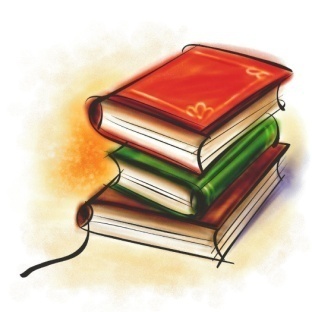 Teen Services DepartmentRead a Book and Write a ReviewWinter 2010-2011Name: ____________________________________________________________________Address: ______________________________________City:________________________Zip Code: _____________________________________Phone:_______________________Grade: ___________________School:___________________________________________Title of Book:_______________________________________________________________Author:____________________________________________________________________Publication Year: 2009, 2010, 2011 (circle one)In four to five sentences, briefly describe what happened in the book you have read. (You may attach an additional sheet if necessary)On a scale of 1-5 how would you rate this book and why?(1=bad, 2=okay, 3=average, 4=good, 5=great!)What was your favorite part of the book?(Over for guidelines)GuidelinesParticipants must choose a TEEN fiction or non-fiction book to review that has been published in 2009, 2010, or 2011.Once participants have completed this review form, please return it to the Youth Services Desk.Participants will be awarded four hours of community service for reading the book and writing the review.Reviews will be accepted anytime during the months of November, December 2010, and January 2011. 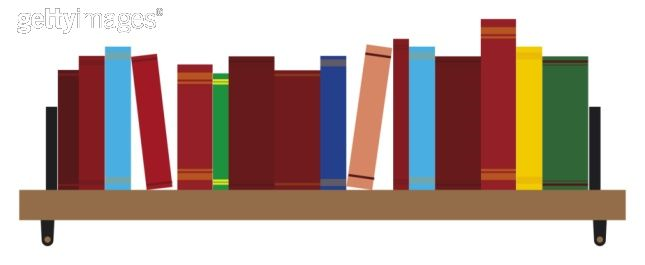 Cold Spring Harbor Library & Environmental Center95 Harbor RoadCold Spring Harbor, NY 11724631.692.6820www.cshlibrary.org